XIII. KERÜLETI SZÉPKORÚAK SPORTVERSENYE 2022ASZTALITENISZ VERSENYKIÍRÁSSelejtező verseny célja:	2022. augusztus 10-12. között Ostravában sorra kerülő XIX. Testvérvárosok Szépkorúak Nemzetközi Sportversenyén a XIII. kerületet képviselő sportolók kiválasztása.Selejtező verseny rendezője:	Budapest Főváros XIII. Kerületi Önkormányzat és   	a XIII. Kerületi Szociális Szolgáltató KözpontVersenyszám:	női-, és férfi egyéniIdőpont:	2022. július 12. (kedd) 09:00 órátólHelyszín:	Angyalföldi Sportközpont 		Bp. XIII. kerület, Rozsnyay utca 4. Díjazás:	Az I-II. helyezett játékosok képviselhetik kerületünket az ostravai versenyen.		I-III. helyezett kis serleget és oklevelet kap.Lebonyolítás:	-	09:00-09:30 óra között labdás bemelegítési lehetőség.		- 	5 főig egycsoportos körmérkőzéses rendszer.- 	6 főtől selejtező csoportokban körmérkőzés, majd csoportok azonos helyezett versenyzői között helyosztó meccsel döntjük el a végső sorrendet.-	Csoportmeccsek során egy mérkőzés két nyert szettig tart, a helyosztó meccseken 3 nyert szettig. Egy szett 11 pontig tart, minimum 2 pont különbséggel.-	Csoporton belüli pontegyenlőség esetén először az egymás elleni eredmény számít. Körbeverés esetén az érintett versenyzők egymás elleni eredményének összevetése alapján a több nyert szett, ha az is egyenlő, akkor az egymás elleni pontkülönbség dönt.Egyéb:	-	A mérkőzésekhez labdákat a rendezőség biztosít.A mérkőzést az éppen játszó játékosok egymásnak vezetik.Mindenkinek jó versenyzést kívánBudapest Főváros XIII. Kerületi Önkormányzata!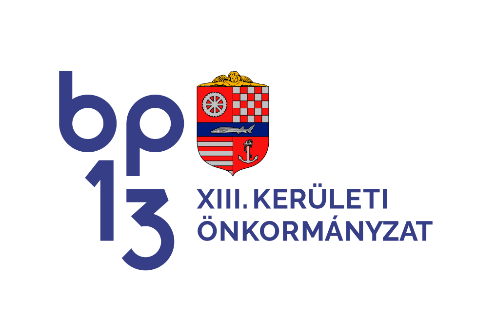 